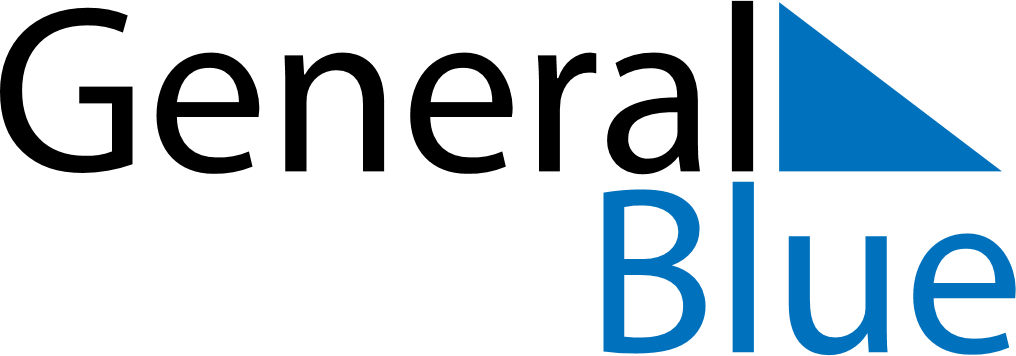 February 2019February 2019February 2019San MarinoSan MarinoSundayMondayTuesdayWednesdayThursdayFridaySaturday123456789Feast of Saint Agatha10111213141516171819202122232425262728